
                                             МУНИЦИПАЛЬНЫЙ КОМИТЕТ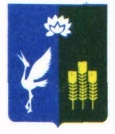 Чкаловского сельского поселения Спасского муниципального районаРЕШЕНИЕ27.09. 2022 год	                              с. Чкаловское			                     № 114Об  отмене    Решения  муниципального  комитета  Чкаловского  сельского  поселения от 27 июля 2022г №102 о внесении изменений в Положение «О муниципальной  службе  в  Чкаловском  сельском  поселении от  05 августа 2020г № 248 (в редакции  решение  от  31 марта 2021г   № 31,        в редакции   решение   от 23 декабря 2020  № 14) 	Руководствуясь   Федеральным   законом от 06.10.2003  №   131 «Об общих  принципах  организации местного  самоуправления в  Российской  Федерации, Федеральным  законом  от  02.03.2007 № 25-ФЗ «О  муниципальной  службе  в  Российской Федерации  , Законом Приморского края от 4 июня 2007 г.  № 82-КЗ «О  муниципальной  службе в  Приморском крае»,  Законом  Приморского края  от  4 июня 2007 года  № 82-КЗ «О  Реестре должностей  муниципальной  службы  в   Приморском  крае»,  Устава  Чкаловского  сельского  поселения ,  в связи  с   принятием     решения  № 31  от  31 марта  № 31,   муниципальный  комитет  Чкаловского  сельского  поселенияРЕШИЛ:1.  Отменить  решение    муниципального  комитета  Чкаловского  сельского  поселения     от  27 июля 2022г №  102  о  внесении   изменений в  Положение «О муниципальной  службе  в  Чкаловском  сельском  поселении от  05 августа 2020г № 248 (в редакции  решение  от  31 марта 2021г   № 31,      в редакции   решение   от 23 декабря 2020  № 14) 	2. Настоящее решение  вступает  в силу   после  его  официального  опубликования (обнародования).3. Опубликовать   решение  в средствах  массовой  информации    в газете «Родные  просторы» и  разместить  на  официальном  сайте    Администрации   Чкаловского  сельского  поселения. Глава   Чкаловского сельского поселения                               А.Я.ТахтахуновПредседатель   муниципального комитетаЧкаловского сельского поселения                                             О.А.Ухань